Муниципальное бюджетное дошкольное образовательное учреждение «Детский сад «Ромашка» с. ОльшанкаЧернянского района Белгородской области»Выписка из приказа17.04.2017г.                                                                       №5 «О зачисления воспитанника в МБДОУ « Ромашка» с. Ольшанка»       На основании договора об образовании, заявления родителя от 17.04.2017г. приказываю:путевка– направление  № 24путевка– направление  № 25путевка– направление  № 26 зачислить   в младшую группу МБДОУ « Ромашка»  с.  Ольшанка.2.Заведующему МБДОУ Ходковой Л.П. поместить  информацию о зачислении воспитанника на Сайте учреждения  до  27.04.2017 года,  оформить личное дело воспитанника.     4.    Контроль  исполнения приказа оставляю за собой.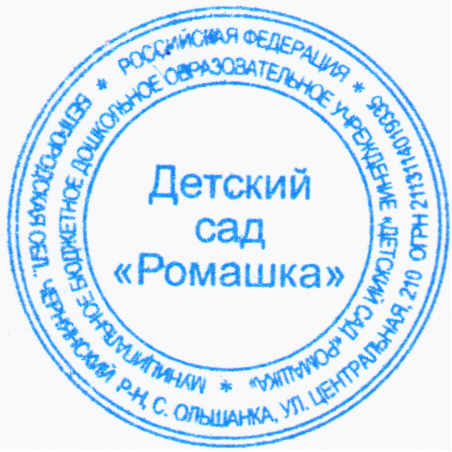 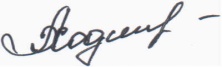 Заведующий МБДОУ :                               Ходкова Л.П. 